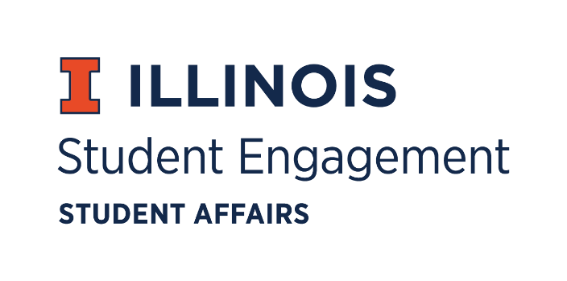 Student Organization 
Resource FeeSORF MeetingThursday April 29, 2021 at 5:00PMZoomCall to Order5:03PMRoll CallPresentJimmy Song, ChairpersonMichael Isaacson, Vice ChairpersonNico Perez, TreasurerBilal Shahid, Undergraduate Board MemberAlex Wang, Undergraduate Board MemberAmir Jafari, Graduate Board MemberBrian Farber, Faculty/ Staff Board MemberMarilé Quintana, Faculty/ Staff Board MemberJasmine Cuasay, SecretaryAlex Suñé, Associate Director, Student Success & EngagementAbsentOmer Mirza, Undergraduate Board MemberZachary Becker, Undergraduate Board MemberHannah Valdiviejas, Graduate Board MemberCarly O’Connor, Faculty/ Staff Board MemberNick Fink, Program Advisor, Coordinator of Student EngagementNote: Brian Farber is serving as proxy for Carly O’Connor, Alex Wang is serving as proxy for Zachary BeckerApproval of Minutes 04/15/2021Michael Isaacson makes a motion to approve 04/15/2021 minutes. Alex Wang seconds. Jimmy Song makes a motion for unanimous consent. No objectionsJimmy Song makes a motion for unanimous consent. No objectionsApproval of Agenda 04/29/2021Michael Isaacson makes a motion to approve 04/29/2021 agenda. Alex Wang seconds. Jimmy Song makes a motion for unanimous consent. No objectionsJimmy Song makes a motion for unanimous consent. No objectionApplication Review For FA ’21 – Funding Period 7/1/2021 through 5/31/2022Pre- approved applicationsMichael Isaacson makes a motion to approve all applications that were pre- approved at standard. Alex Wang secondsVote of 8-0-0, all pre- approved applications approved at standardApp no 109403 - Fulbright Student AssociationDescription: Bike rental and GatoradeReviewer’s notes: Cycling to show students where important resources and services are available in Urbana- Champaign areaApp no 109414 - Snooker IllinoisDescription: Snooker/ pool tableReviewer’s notes: Renting Snooker TableApp no 109420 - Snooker IllinoisDescription: Food for social eventsReviewer’s notes: Food/Beverage/Consumable itemsApp no 109430 - Cricket Club of IllinoisDescription: Field rental for Lohmann Park in Urbana, IL, on campus fields, registration for cricket tournaments, and travel/ lodging expensesReviewer’s notes: Travel Expenses, Rental Fee, and Registration FeesApp no 109438 - Cricket Club of IllinoisDescription: Supplies and food for cricket tournamentReviewer’s notes: Only 2/3 requirements meant (75% funded; - financial cost to attendeesApp no 109373 - Illini Hockey ClubDescription: Hocket tape, laces, wax, rings and uniforms for practices and gamesReviewer’s notes: Hockey Team suppliesApp no 109410 - Fulbright Student AssociationDescription: Food, TV rental, and Illini Union room rental for networking eventReviewer’s notes: Networking event that is not open and accessible to all students, so 75% fundedApp no 109412 - Fulbright Student AssociationDescription: Snacks for welcome eventReviewer’s notes: Fall semester welcome eventApp no 109406 - Fulbright Student AssociationDescription: Skating arena reservation and skate rentalsReviewer’s notes: Ice skating eventApp no 109405 - Fulbright Student AssociationDescription: Illini Rec Room bowling game and shoes rentalApp no 109500 - Hillel Student BoardDescription: UIUC Cohen Center for Jewish Life kitchen, tables, and chair rentalsApp no 109448 - Hillel Student BoardDescription: UIUC Cohen Center for Jewish Life parking lot, tables, and chair rentalsReviewer’s notes: Recurring bagel brunch that meets all three criteriaApp no 109456 - Hillel Student BoardDescription: UIUC Cohen Center for Jewish Life MPR room, tables, and chair for educational eventReviewer’s notes: Rentals for program that meets all three criteriaApp no 109457 - Hillel Student BoardDescription: UIUC Cohen Center for Jewish Life MPR room, tables, and chair for educational eventReviewer’s notes: Rentals for program that meets all three criteriaApp no 109459 - Hillel Student BoardDescription: UIUC Cohen Center for Jewish Life MPR room, tables, and chair for educational eventReviewer’s notes: Rentals for program that meets all three criteriaApp no 109468 - Grow2GiveDescription: see reviewer’s notesReviewer’s notes: soil for garden bedsApp no 109502 - Grow2GiveDescription: Lumber, screws, braces, buckets, tomato cages, and watering cansReviewer’s notes: Project to build and maintain vegetable garden on campusApp no 108982 – CodeRedDescription: see reviewer’s notesReviewer’s notes: provide materials necessary for events such as product drives that provide free tampons, pads, and necessary menstrual products that are not as monetarily accessible to all students on campusDiscuss applicationsApp no 108170 - Flying Illini Booster ClubDescription: Food for deployment exerciseMeeting notes: Applied in wrong application type, re applied under correct application type; only fulfills 75% criteria Michael Isaacson makes a motion to adjust funding of line items 1-5 under “Programs Funding” to 75% funded. Alex Wang secondsVote of 8-0-0, adjustment of line items 1-5 under “Programs Funding” to 75% approvedAlex Wang makes a motion to approve funding at standard. Michael Isaacson secondsVote of 8-0-0, funding approved at standardApp no 108296 - Illini Film and VideoDescription: Filming equipmentReviewer’s notes: This is permanent equipment, but for next year, we are looking to start funding essential equipmentMeeting notes: SORF has previously funded similar items in the application as necessary technology for past appsAlex Wang makes a motion to approve funding at standard. Nico Perez secondsVote of 7-1-0, funding approved at standardApp no 109408 - Fulbright Student AssociationDescription: Transportation to Chicago campus for meet up eventReviewer’s notes: Transportation for members to a place, therefore should be service?Meeting notes: Previously denied funding for similar application in past year (transportation to event)When considering service vs. programs funding, look to description instead of criteria table in funding standardsMichael makes a motion to zero fund. Brian Farber secondsVote of 5-3-0, zero fund approvedApp no 109476 - Illini Hockey ClubDescription: Ice Time for Chicago Classic contractual serviceReviewer’s notes: Not on campus and for all students. Fund at 25%. Chairperson’s notes: Discuss since it has to do with the other Hockey Club program applicationsMeeting notes: Organization meets SORF allocation cap of $10,000, must adjust fundingMichael Isaacson makes a motion to approve funding at maximum organization allocation standard. Nico Perez secondsVote of 7-0-1, funding approved at standardApp no 109480 - Illini Hockey ClubDescription: Bus travel cost to Maryville UniversityReviewer’s notes: Off campus fund at 25%. Chairperson’s notes: Discuss because I think it should fall under service funding due to it being travel for its membersMeeting notes: has met SORF allocation cap for organizationBrian Farber makes a motion to zero fund. Nico Perez secondsVote of 8-0-0, zero fund approvedApp no 109489 - Illini Hockey ClubDescription: Bus travel cost to Ohio UniversityChairperson’s notes: Discuss because it is travel for its members and was applied under programsMeeting notes: has met SORF allocation cap for organizationAlex Wang makes a motion to zero fund. Brian Farber secondsVote of 8-0-0, zero fund approvedApp no 109490 - Illini Hockey ClubDescription: Bus travel cost to Minot State UniversityChairperson’s notes: Discuss because it is travel for its members and was applied  under programsMeeting notes: has met SORF allocation cap for organizationNico Perez makes a motion to zero fund. Brian Farber secondsVote of 8-0-0, zero fund approvedNew Business2021- 2022 SORF Funding StandardsMoved up SORF Representation and Acknowledgement Service FundingAddition of essential equipment instead of permanent equipmentAddition of ‘Required’ to multipurpose/ athletic uniformsAddition of ‘Non- material’ to technology feesAddition of Intramural sports registration fees into not- fundable categoryPrograms FundingAdjustment of 25% -> 50% for off campus and cost to attendees criteriaAddition of SORF discretion to determining necessity to eventContingency FundingAddition of applying same funding criteria from services, programs and projectsDeleted COVID- 19 addendumNot necessary, was not used this yearTravel/ lodging fundingAddition of describing programs funding for programs hosted/ co hosted by UIUC RSOsService fundingIncrease applications for fiscal year timeline 2021-20222021-2022 Board TransitionOath of Office	for SORF Board 2021- 2022Jimmy SongAlex WangAshley WintersInaaz MirzaMichael IsaacsonNico PerezUmar AhmedNominations for SORF Executive Board 2021- 2022SORF Board ChairpersonJimmy Song nominates Michael Isaacson for SORF Board 2021- 2022 chairperson. Michael Isaacson accepts chairperson nominationMichael Isaacson denies speechVote of 8-0-0, Michael Isaacson is approved as SORF Board 2021- 2022 chairpersonSORF Board Vice ChairpersonJimmy Song nominates Alex Wang for SORF Board 2021- 2022 vice chairperson. Alex Wang accepts vice chairperson nominationAlex Wang denies speechVote of 8-0-0, Alex Wang is approved as SORF Board 2021- 2022 vice chairpersonSORF Board TreasurerAlex Wang nominates Nico Perez for SORF Board 2021- 2022 treasurer. Nico Perez rejects treasurer nominationAlex Wang nominates Ashley Winters for SORF Board 2021- 2022 treasurer. Ashley Winters rejects treasurer nominationAlex Wang nominates Umar Ahmed for SORF Board 2021- 2022 treasurer. Umar Ahmed accepts treasurer nominationAlex Wang nominates Inaaz Mirza for SORF Board 2021- 2022 treasurer. Inaaz Mirza accepts treasurer nominationUmar Ahmed gives speech for treasurer positionInaaz Mirza gives speech for treasurer positionVote of 5-0-2, Umar Ahmed is approved as SORF Board 2021- 2022 treasurerNew large scale programming application~$400K of SORF fundsDoes not count into RSO maximum allocation cap of $10KSetting aside pool of funds and once it runs out, application for this closesAbility to utilize student fees more efficientlyDuration of this application type lasts 1-2 yearsCreate new funding standardsFor the good of the orderAdjournment6:28PMApp NoFunding TypeReviewerRSO NameRequested AmountAllocated Amount109403ProgramsJimmyFulbright Student Association$144.00 $144.00109414ServicesJimmySnooker Illinois$997.50 $997.50109420ProgramsMichaelSnooker Illinois$930.00 $930.00109430ServicesMichaelCricket Club of Illinois$7,091.90 $7,091.90109438ProgramsMichaelCricket Club of Illinois$401.86 $301.40109373ServicesAlexIllini Hockey Club$9,482.18 $9,482.18109410ProgramsAlexFulbright Student Association$659.50 $494.63109412ProgramsBilalFulbright Student Association$30.00 $30.00109406ProgramsBilalFulbright Student Association$155.00 $155.00109405ProgramsZachFulbright Student Association$222.75 $222.75109500ProgramsZachHillel Student Board$672.00 $672.00109448ProgramsOmerHillel Student Board$4,182.00 $4,182.00109456ProgramsOmerHillel Student Board$1,190.00 $1,190.00109457ProgramsOmerHillel Student Board$1,127.00 $1,127.00109459ProgramsNicoHillel Student Board$975.00 $975.00109468ServicesNicoGrow2Give$650.00 $650.00109502ProjectsHannahGrow2Give$302.00 $302.00108982ServicesJimmyCodeRed$415.85 $320.00App NoFunding TypeReviewerRSO NameRequested AmountAllocated AmountVote108170Programs--Flying Illini Booster Club$441.14 $330.868-0-0108296ServicesJimmyIllini Film and Video$2,232.18 $2,232.187-1-0109408ProgramsBilalFulbright Student Association$1,170.00 $0.005-3-0109476ProgramsZachIllini Hockey Club$9,800.00 $517.817-0-1109480ProgramsNicoIllini Hockey Club$2,020.00 $0.008-0-0109489ProgramsHannahIllini Hockey Club$4,420.00 $0.008-0-0109490ProgramsHannahIllini Hockey Club$10,000.00 $0.008-0-0